BIOCHEMISTRY STUDY GUIDEFIRST YEAR BDS 2023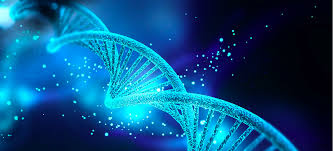    DEPARTMENT OF BIOCHEMISTRY  LMDC, LHRDEPARTMENTAL ORGANOGRAMCONTENTSIntroduction								Study guide objectivesUHS syllabus and table of specifications (ToS) UHS examination pattern and marks distribution (theory, practical & viva)Academic calendarDepartmental time tableTeaching and learning methodologiesLearning resourcesAssessment formatsOnline teachingRobust feedback systemCounseling facilities for studentsSummer vacations and remedial classesI. INTRODUCTIONThe study guide is prepared to facilitate learning of first year BDS students by enlightening them about organization of the program.II. STUDY GUIDE OBJECTIVESTo facilitate students of first year BDS in managing their studies by prompt information and guidance pertaining to the various aspects of biochemistry courseIII. UHS SYLLABUS AND ToSSyllabus1. Introduction of biochemistryIntroduction to cell (biochemical aspects)Composition of cellMethods to study cell biochemistry2. Biochemistry of intra cellular and extra cellular communicationStructure, assembly and function of cell membraneBiochemistry of cell membrane, chemical compositionImportance of lipids and proteins in membranes Chemistry of signals and receptorsBiochemistry of membrane transport mechanisms 3. Biochemistry of body fluidsIntroduction of water and weak acids, bases Concept of pH and pH scaleDissociation constant and titration curve of weak acids, the concept of pKa valuesHenderson-Hasselbalch equationBuffers, their mechanism of actionRegulation of pH of body fluids; the concepts of metabolic acidosis/alkalosis and respiratory acidosis/alkalosisRoutes of transport across cell membrane including simple and facilitated diffusion, osmosis, osmotic pressure, surface tension, viscosity and their importance related to regulation of body fluids4. Amino AcidsAmino Acids, classification, properties, functions and significanceAcid/base properties of amino acidsSeparation techniquesPeptidesIntroduction and biomedical significancePeptide structure and separation techniquesSynthesis of peptides by automated techniquesProteinsStructure and classification of proteinsGlobular and fibrous proteinsPlasma proteins and their clinical significanceHeme proteins: Myoglobin and hemoglobinStructure, function and types of hemoglobinOxygen binding capacity of hemoglobin and its regulationDegradation of Heme, formation of bile pigments, its types, transport and excretionHaemoglobinopathies (HbS, thalassemia etc.) and their biochemical basis5. EnzymesIntroduction, nomenclature, and properties of enzymesEnzyme kinetics; mechanism of action; factors affecting enzyme’s activity, Michaelis-Menten equationLineweaverburk equation and their application in enzyme kineticsEnzyme inhibitors and their classification and biomedical importanceApplication of enzymes in clinical diagnosis and therapeutic use6. CarbohydratesDefinition, classification, biochemical function and significanceStructure and function of monosaccharides, disaccharides and polysaccharides, their important examples and biochemical role7. LipidsClassification of lipids; classification, functions, biochemical significancePhospholipids, Glycolipids, sphingolipids and their biochemical significanceFatty acids: chemistry, classification and biochemical functionEicosanoids: their classification and functions in health and diseaseCholesterol: chemistry, functions and clinical significance8. Biogenetics and metabolism of carbohydrates and lipidsIntroduction to bioenergetics, biologic oxidationOxidative phosphorylation and mitochondrial transport systemsThe citric acid cycle: the catabolism of Acetyl-CoA Glycolysis and the oxidation of pyruvateMetabolism of glycogenGluconeogenesis and the pentose phosphate pathwayRegulation of carbohydrate metabolismOxidation and biosynthesis of fatty acidsMetabolism of unsaturated fatty acids and EicosanoidsMetabolism of Acylglycerol and sphingolipidsLipids transport and storageCholesterol synthesis, transport and excretionRegulation of lipid metabolism9. Metabolism of Proteins and Amino AcidsBiosynthesis of amino acidsCatabolism of amino acids - urea cyclePorphyrins and bile pigments10. VitaminsIntroduction, classificationChemistry, biochemical functions, daily allowances and sources of water soluble and fat soluble vitaminsHypovitaminosis and hypervitaminosis11. Mineral and trace elementsClassification, biochemical role and regulation of macro minerals (Na, K, Ca, Cl, PO4) and micro minerals (Fe, Zn, Mg, Se, I, Cu, Cr, Cd, Mn)12. Nucleotides and Nucleic AcidChemistry and structure of nucleotides and their biochemical roleSynthesis and degradation of purine and pyrimidineDNA structure and synthesisRNA structure and synthesisRecombinant DNA technologyProtein synthesis and genetic codeRegulation of gene expression and molecular basis of genetic disease13. Biochemistry of Digestive TractBasic concepts of digestion of absorptionComposition, function, daily secretions, stimulants and depressants of: SalivaGastric  juice and HCLPancreatic juice Intestinal juiceBileDigestion of absorption of carbohydrates, proteins and lipidsBiochemical disorders of GIT, for example achlorhydria, peptic ulcer, lactose intolerance, cholelithiasis and related disorders14. Integration of MetabolismMetabolic effects of insulin and glucagonGlucose homeostasisBasic concepts of metabolism in fed-state, starvation and diabetes mellitus15. An overview of nutrition, nutrient and energy requirementsLaboratory assignmentsIntroduction to use of laboratory facilities/equipments Basic techniques and fundamental informationPreparation of solution - normal solution and normal salineExperiments on carbohydrates - qualitative AnalysisExperiments on proteins - qualitative AnalysisExperiments on fats - qualitative AnalysisChemical analysis of urine - normal and abnormal specimensRecommended BooksLippincott illustrated Reviews, BiochemistryBasic and applied dental biochemistry by Williams and ElliottHarper’s BiochemistryTextbook of biochemistry by West and Todd.Berg, Tymoczko & Stryer BiochemistryW H Freeman. Dow, Lindsay & Morrison BiochemistryMosby. Cole and Eastoe Biochemistry and oral biologyToS for Biochemistry theory paper of first prof BDSIV. UHS EXAMINATION PATTERN AND MARKS DISTRIBUTION (THEORY, PRACTICAL & VIVA)V. ACADEMIC CALENDARVI. DEPARTMENTAL TIME TABLEVII. TEACHING AND LEARNING METHODOLOGIESLarge group teaching strategies Lectures Interactive sessions Small group teaching strategies: Employed during practicals and tutorials Interactive sessionsSmall group discussions (SGDs)Directed self-learning (DSL)Self-directed learning (SDL)Take home assignmentsSEQ and MCQ exercisesViva vocePresentations by studentsLaboratory demonstrations and practicalsIntegrated teaching strategies Horizontal integration is being achieved by aligning teaching of biochemistry course with that of anatomy and physiology Vertical integration is being achieved by regular hospital visitsVIII. LEARNING RESOURCESText booksHarper’s illustrated biochemistryLippincott’s illustrated reviewsReference booksTextbook of biochemistry with clinical correlations (Thomas M. Devlin)Lehninger principles of biochemistry (David L. Nelson, Michael M. Cox)Lectures hand-outsPractical note bookIX. ASSESSMENT FORMATSAll assessments are meticulously planned in collaboration with other concerned departments to avoid clustering/overlapping and schedule is placed on the departmental notice board specified for each class at the beginning of session. At least one biochemistry test is conducted each month. Topics included in each test are notified and resources are identified.Written testsWritten class tests include MCQs (one best type) and SEQs. Approximately 25% of questions are clinically oriented. University recommendations for marks distribution are strictly followed. Oral examinationIn order to prepare the students for oral component of university examination, viva voce examinations (by senior faculty members) are also conducted during the session. Send up examinationSend up is a comprehensive examination including whole biochemistry course that is conducted at the end of academic session and final university examination pattern is followed in every respect (no. of questions, ToS, marks distribution, total time allowed etc.). OSPEAt least two OSPE test is conducted during the session. X. ONLINE TEACHING Last year online teaching was used as an adjunct to routine on campus program and might be considered in future in case of need. XI. ROBUST FEEDBACK SYSTEMSFeedback on attendanceAttendance report is forwarded to students and parents on daily basisFeedback on academic performance Academic performance report is also regularly forwarded to students and parents. Moreover, individual students are given feedback on their academic performance during small group sessions. MCQ and SEQ papers are also discussed with students in small groups. Parents of weak students are regularly contacted (PTM sessions)XII. COUNSELLING FACILITIES FOR STUDENTS Senior faculty members of dental college are actively involved in resolving academic and non-academic issues of allocated students (PTS sessions)Sessions on life skills are regularly conducted by qualified student counselor Individual students are also referred to the student counselor, if needed  XIII. SUMMER VACATIONS AND REMEDIAL CLASSESSummer vacations= 4 weeks Remedial classes are mandatory for students who: Join lateHave poor attendance/test performance or both in term IS. No.ContentsSEQsMCQs1Acid base balance132Proteins123Enzymes144Metabolism of proteins115Metabolism of carbohydrates126Metabolism of lipids117Biochemical techniques118Vitamins/human nutrition139Endocrines-210Bilirubin-111Genetics-1Total821TheoryTheoryTheoryTheoryTheoryTheoryTheoryTotalSEQsSEQsSEQsMCQsMCQsMCQsInternalassessment5024 marks8 SEQs3 marks each21 marks21 MCQs1 mark each55024 marksTwo hoursTwo hours21 marks30 minutes30 minutes550Oral exam marksPractical exam marksInternal assessmentTotal2520550DATESDATESTOPICSTOPICSINTRODUCTION TO BIOCHEMISTRY AND BIOMOLECULESAssistant Prof. Dr. Mahwish Shahzad (07)INTRODUCTION TO BIOCHEMISTRY AND BIOMOLECULESAssistant Prof. Dr. Mahwish Shahzad (07)INTRODUCTION TO BIOCHEMISTRY AND BIOMOLECULESAssistant Prof. Dr. Mahwish Shahzad (07)INTRODUCTION TO BIOCHEMISTRY AND BIOMOLECULESAssistant Prof. Dr. Mahwish Shahzad (07)20-02-2320-02-23Elementary knowledge of biochemical principles and methods: BiomoleculesElementary and  biochemical composition of  human bodyElementary knowledge of biochemical principles and methods: BiomoleculesElementary and  biochemical composition of  human body20-02-2320-02-23Study of  sub-cellular organelles Methods of study and separation of sub- cellular organellesStudy of  sub-cellular organelles Methods of study and separation of sub- cellular organelles21-02-2322-02-2321-02-2322-02-23Structure, functions and organization of plasma membraneStructure, functions and organization of plasma membrane27-02-2327-02-23Mechanism of transport across cell membraneMechanism of transport across cell membrane27-02-2328-02-2327-02-2328-02-23Chemistry of signals and receptorsChemistry of signals and receptorsPractical ClassesPractical ClassesOsmosis and osmotic pressure with its related clinical and biochemical importance,  concepts of surface tension and viscosityOsmosis and osmotic pressure with its related clinical and biochemical importance,  concepts of surface tension and viscosityWATER, pH AND ACID BASE BALANCE Prof. Dr. Sobia Imtiaz (06)WATER, pH AND ACID BASE BALANCE Prof. Dr. Sobia Imtiaz (06)WATER, pH AND ACID BASE BALANCE Prof. Dr. Sobia Imtiaz (06)WATER, pH AND ACID BASE BALANCE Prof. Dr. Sobia Imtiaz (06)1-03-231-03-23A study of structure of H2O with its physical & chemical properties  and ionization of H2O Body fluidsA study of structure of H2O with its physical & chemical properties  and ionization of H2O Body fluids2-03-232-03-23Definition and explanation of pH with its clinical significanceDefinition and explanation of pH with its clinical significance6-03-236-03-23Definition of buffers with their mechanism of actionDefinition of buffers with their mechanism of action6-03-236-03-23Concepts of pK with Henderson Hasselbalch Equation Concepts of pK with Henderson Hasselbalch Equation 7-03-238-03-237-03-238-03-23An overview of the acid base balance/homeostasis in human bodyAn overview of the acid base balance/homeostasis in human bodyCHEMISTRY OF CARBOHYDRATES AND ECM Prof. Dr. Sobia Imtiaz & Assistant Prof. Dr. Mahwish Shahzad  (06)CHEMISTRY OF CARBOHYDRATES AND ECM Prof. Dr. Sobia Imtiaz & Assistant Prof. Dr. Mahwish Shahzad  (06)CHEMISTRY OF CARBOHYDRATES AND ECM Prof. Dr. Sobia Imtiaz & Assistant Prof. Dr. Mahwish Shahzad  (06)CHEMISTRY OF CARBOHYDRATES AND ECM Prof. Dr. Sobia Imtiaz & Assistant Prof. Dr. Mahwish Shahzad  (06)13-03-2313-03-23Definition, biochemical functions & classification of carbohydratesDefinition, biochemical functions & classification of carbohydrates13-03-2313-03-23Structure, functions, physical & chemical properties and biomedical importance of monosaccharidesStructure, functions, physical & chemical properties and biomedical importance of monosaccharides14-03-2314-03-23Structure, functions, physical & chemical properties and biomedical importance of disaccharides and oligosaccharidesStructure, functions, physical & chemical properties and biomedical importance of disaccharides and oligosaccharides15-03-2316-03-2315-03-2316-03-23Structure, functions, physical & chemical properties and biomedical importance of polysaccharidesStructure, functions, physical & chemical properties and biomedical importance of polysaccharides20-03-2320-03-23Derived carbohydrates, Extracellular matrixDerived carbohydrates, Extracellular matrixCHEMISTRY OF AMINO ACIDS,  PROTEINS, PLASMA PROTEINS,  IMMUNOGLOBULINS AND BLOOD COAGULATION Prof. Dr. Sobia Imtiaz & Assistant Prof. Dr. Mahwish Shahzad (10)CHEMISTRY OF AMINO ACIDS,  PROTEINS, PLASMA PROTEINS,  IMMUNOGLOBULINS AND BLOOD COAGULATION Prof. Dr. Sobia Imtiaz & Assistant Prof. Dr. Mahwish Shahzad (10)CHEMISTRY OF AMINO ACIDS,  PROTEINS, PLASMA PROTEINS,  IMMUNOGLOBULINS AND BLOOD COAGULATION Prof. Dr. Sobia Imtiaz & Assistant Prof. Dr. Mahwish Shahzad (10)CHEMISTRY OF AMINO ACIDS,  PROTEINS, PLASMA PROTEINS,  IMMUNOGLOBULINS AND BLOOD COAGULATION Prof. Dr. Sobia Imtiaz & Assistant Prof. Dr. Mahwish Shahzad (10)21-03-2321-03-23Structure, properties, functions, classification  and nutritional significance of amino acidsStructure, properties, functions, classification  and nutritional significance of amino acids22-03-2322-03-23Dissociation, titration and importance of amino acids in  pH maintenanceStructure and properties of peptide bondsDissociation, titration and importance of amino acids in  pH maintenanceStructure and properties of peptide bonds27-03-2327-03-23Definition, biomedical importance and classification of proteins based on: physicochemical properties, functions, nutritional value and structureDefinition, biomedical importance and classification of proteins based on: physicochemical properties, functions, nutritional value and structure27-03-2327-03-23Structural organization of proteinsStructural organization of proteins28-03-2328-03-23Fibrous and globular proteinsFibrous and globular proteins29-03-2329-03-23Structure and function of porphyrinsStructure and function of porphyrins30-03-2330-03-23Hemoglobin and hemoglobinopathiesHemoglobin and hemoglobinopathies3-04-233-04-23Immunoglobulins and their biomedical significanceImmunoglobulins and their biomedical significance3-04-233-04-23Plasma proteins and their clinical significance Plasma proteins and their clinical significance 4-04-234-04-23Biochemistry of blood clotting  Biochemistry of blood clotting  CHEMISTRY OF LIPIDS  Prof. Dr. Sobia Imtiaz & Assistant Prof. Dr. Mahwish Shahzad (07)CHEMISTRY OF LIPIDS  Prof. Dr. Sobia Imtiaz & Assistant Prof. Dr. Mahwish Shahzad (07)CHEMISTRY OF LIPIDS  Prof. Dr. Sobia Imtiaz & Assistant Prof. Dr. Mahwish Shahzad (07)CHEMISTRY OF LIPIDS  Prof. Dr. Sobia Imtiaz & Assistant Prof. Dr. Mahwish Shahzad (07)5-04-235-04-23Definition, biochemical functions and classification of lipidsDefinition, biochemical functions and classification of lipids10-04-2310-04-23Chemistry, classification and biochemical functions of fatty acids and TAGChemistry, classification and biochemical functions of fatty acids and TAG11-04-2311-04-23Biochemistry of phospholipids, their biochemical and biomedical significanceBiochemistry of phospholipids, their biochemical and biomedical significance12-04-2312-04-23Biochemistry of sphingolipids and glycolipids, their biochemical and biomedical significanceBiochemistry of sphingolipids and glycolipids, their biochemical and biomedical significance13-04-2313-04-23Chemistry, functions and clinical significance of cholesterolChemistry, functions and clinical significance of cholesterol17-04-2317-04-23Classification, functions and clinical significance of eicosanoidsClassification, functions and clinical significance of eicosanoids17-04-2317-04-23Definition, classification, functions and clinical significance of lipoproteinsDefinition, classification, functions and clinical significance of lipoproteinsBIOCHEMISTRY OF ENZYMES Prof. Dr. Rubina Bashir  & Prof. Dr. Sobia Imtiaz (09)BIOCHEMISTRY OF ENZYMES Prof. Dr. Rubina Bashir  & Prof. Dr. Sobia Imtiaz (09)BIOCHEMISTRY OF ENZYMES Prof. Dr. Rubina Bashir  & Prof. Dr. Sobia Imtiaz (09)BIOCHEMISTRY OF ENZYMES Prof. Dr. Rubina Bashir  & Prof. Dr. Sobia Imtiaz (09)18-04-2318-04-2318-04-23Definition of enzymes , co- enzymes, co-factors and iso-enzymes 19-04-2319-04-2319-04-23Classification of enzymes25-04-23*25-04-23*25-04-23*Mechanism of catalysis 26 & 27 Apr*2-05-2326 & 27 Apr*2-05-2326 & 27 Apr*2-05-23Factors affecting enzyme activity3-05-233-05-233-05-23Michaelis–Menten equation, Line weaver-burke plot and their application in enzyme kinetics8-05-239-05-238-05-239-05-238-05-239-05-23Enzyme Inhibitors and their clinical significance10-05-2310-05-2310-05-23Regulation of enzyme activity11-05-2311-05-2311-05-23Application of enzymes in clinical diagnosis and therapeutic uses15-05-2315-05-2315-05-23Application of enzymes in therapeutic usesMETABOLISM OF CARBOHYDRATES Prof. Dr. Sobia Imtiaz (09)METABOLISM OF CARBOHYDRATES Prof. Dr. Sobia Imtiaz (09)METABOLISM OF CARBOHYDRATES Prof. Dr. Sobia Imtiaz (09)METABOLISM OF CARBOHYDRATES Prof. Dr. Sobia Imtiaz (09)15-05-2315-05-23Glycolysis: definition, reactions, bioenergetics, regulation and biomedical significanceGlycolysis: definition, reactions, bioenergetics, regulation and biomedical significance16-05-2316-05-23Glycolysis: regulation and biomedical significanceGlycolysis: regulation and biomedical significance17-05-2317-05-23Gluconeogenesis: definition, substrates, reactions, bioenergetics, regulation and significanceGluconeogenesis: definition, substrates, reactions, bioenergetics, regulation and significance22-05-2322-05-23TCA Cycle: introduction, reactions , bioenergetics,  regulation and biomedical significanceTCA Cycle: introduction, reactions , bioenergetics,  regulation and biomedical significance22-05-2322-05-23Glycogen Metabolism: introduction, reactions, and bioenergeticsGlycogen Metabolism: introduction, reactions, and bioenergetics23-05-2323-05-23Regulation and biomedical significance of glycogen metabolism and GSDsRegulation and biomedical significance of glycogen metabolism and GSDs24-05-2324-05-23HMP Shunt: reactions, regulation and biomedical significanceHMP Shunt: reactions, regulation and biomedical significance25-05-2325-05-23Metabolism of galactose, fructose, lactose and related disordersMetabolism of galactose, fructose, lactose and related disorders29-05-2329-05-23Regulation of blood glucose level: hypoglycemia and hyperglycemia Biochemistry of diabetes mellitus: its lab. findings and diagnosisRegulation of blood glucose level: hypoglycemia and hyperglycemia Biochemistry of diabetes mellitus: its lab. findings and diagnosisBIOCHEMISTRY OF VITAMINS Prof. Dr. Sobia Imtiaz (14)BIOCHEMISTRY OF VITAMINS Prof. Dr. Sobia Imtiaz (14)BIOCHEMISTRY OF VITAMINS Prof. Dr. Sobia Imtiaz (14)BIOCHEMISTRY OF VITAMINS Prof. Dr. Sobia Imtiaz (14)30-05-23 31-05-2330-05-23 31-05-23Introduction and classification of vitaminsChemistry, sources, daily allowances, functions and deficiency manifestations of  vitamin AIntroduction and classification of vitaminsChemistry, sources, daily allowances, functions and deficiency manifestations of  vitamin A05-06-2305-06-23Chemistry, sources, daily allowances, functions and deficiency manifestations of  vitamin DChemistry, sources, daily allowances, functions and deficiency manifestations of  vitamin D05-06-2305-06-23Chemistry, sources, daily allowances, functions and deficiency manifestations of  vitamin KChemistry, sources, daily allowances, functions and deficiency manifestations of  vitamin K6-06-236-06-23Chemistry, sources, daily allowances, functions and deficiency manifestations of  vitamins EChemistry, sources, daily allowances, functions and deficiency manifestations of  vitamins E7-06-237-06-23Chemistry, sources, daily allowances, functions and deficiency manifestations of  vitamins B1Chemistry, sources, daily allowances, functions and deficiency manifestations of  vitamins B18-06-238-06-23Chemistry, sources, daily allowances, functions & deficiency manifestations of vitamins B2Chemistry, sources, daily allowances, functions & deficiency manifestations of vitamins B212-06-2312-06-23Chemistry, sources, daily allowances, functions & deficiency manifestations of vitamins B3Chemistry, sources, daily allowances, functions & deficiency manifestations of vitamins B312-06-2312-06-23Chemistry, sources, RDA, functions and deficiency effects of B7 and B5Chemistry, sources, RDA, functions and deficiency effects of B7 and B513-06-2313-06-23Chemistry, sources, daily allowances, functions and deficiency manifestations of  vitamins B6Chemistry, sources, daily allowances, functions and deficiency manifestations of  vitamins B614-06-2314-06-23Chemistry, sources, daily allowances, functions and deficiency manifestations of  B12Chemistry, sources, daily allowances, functions and deficiency manifestations of  B1217-07-2317-07-23Chemistry, sources, daily allowances, functions and deficiency manifestations of  folic acidChemistry, sources, daily allowances, functions and deficiency manifestations of  folic acid17-07-2317-07-23Chemistry, sources, daily allowances, functions and deficiency manifestations of  vitamin CChemistry, sources, daily allowances, functions and deficiency manifestations of  vitamin C18-07-2318-07-23Chemistry, sources, daily allowances, functions and deficiency manifestations of  vitamin CChemistry, sources, daily allowances, functions and deficiency manifestations of  vitamin CMETABOLISM OF LIPIDS Prof. Dr. Rubina Bashir & Prof. Dr. Sobia Imtiaz (10)                                                          METABOLISM OF LIPIDS Prof. Dr. Rubina Bashir & Prof. Dr. Sobia Imtiaz (10)                                                          METABOLISM OF LIPIDS Prof. Dr. Rubina Bashir & Prof. Dr. Sobia Imtiaz (10)                                                          METABOLISM OF LIPIDS Prof. Dr. Rubina Bashir & Prof. Dr. Sobia Imtiaz (10)                                                          19-07-2319-07-23Biosynthesis of fatty acids, triglycerides and their regulation Biosynthesis of fatty acids, triglycerides and their regulation 20-07-2320-07-23Mobilization and transport of fatty acids, triglycerides and sterolsMobilization and transport of fatty acids, triglycerides and sterols24-07-2324-07-23Oxidation of fatty acids: activation and transport of fatty  acids in the mitochondria beta oxidation and fate of acetyl CoA. Regulation of beta oxidation.  Oxidation of fatty acids: activation and transport of fatty  acids in the mitochondria beta oxidation and fate of acetyl CoA. Regulation of beta oxidation.  24-07-2324-07-23Other types of oxidation i.e., alpha oxidation, ω-oxidation, peroxisome oxidation, oxidation of odd No. carbon containing fatty acids and unsaturated fatty acidsOther types of oxidation i.e., alpha oxidation, ω-oxidation, peroxisome oxidation, oxidation of odd No. carbon containing fatty acids and unsaturated fatty acids25-07-2325-07-23Ketogenesis: mechanism and utilization of ketone bodies and its significance, ketosis and its mechanismKetogenesis: mechanism and utilization of ketone bodies and its significance, ketosis and its mechanism26-07-2326-07-23Cholesterol synthesis, regulation, function and fate of intermediates of cholesterol synthesisCholesterol synthesis, regulation, function and fate of intermediates of cholesterol synthesis31-07-2331-07-23Cholesterol degradation, hypercholesterolemia and atherosclerosisCholesterol degradation, hypercholesterolemia and atherosclerosis31-07-2331-07-23Synthesis and degradation of phospholipids and related disordersSynthesis and degradation of phospholipids and related disorders1-08-231-08-23Metabolism of plasma lipoproteins Importance of plasma lipoproteins in health and diseaseMetabolism of plasma lipoproteins Importance of plasma lipoproteins in health and disease2-08-232-08-23Biosynthesis of eicosanoids and their biochemical functions Glycolipids: Metabolism and related disordersBiosynthesis of eicosanoids and their biochemical functions Glycolipids: Metabolism and related disordersMETABOLISM OF PROTEINS Prof. Dr. Sobia Imtiaz (08)METABOLISM OF PROTEINS Prof. Dr. Sobia Imtiaz (08)METABOLISM OF PROTEINS Prof. Dr. Sobia Imtiaz (08)METABOLISM OF PROTEINS Prof. Dr. Sobia Imtiaz (08)3-08-233-08-23Amino acid oxidation, metabolic fates of amino acids. Transamination & deamination Amino acid oxidation, metabolic fates of amino acids. Transamination & deamination 7-08-237-08-23Decarboxylation, deamidation and trans-deamination reactionsDecarboxylation, deamidation and trans-deamination reactions8-08-238-08-23Metabolism of ammonia (sources, transport and disposal of ammonia)Metabolism of ammonia (sources, transport and disposal of ammonia)9-08-239-08-23Nitrogen excretion and urea formation, urea cycle and its regulation. Related disorders Ammonia intoxicationNitrogen excretion and urea formation, urea cycle and its regulation. Related disorders Ammonia intoxication15-08-2315-08-23Biosynthesis of non-essential amino acidsBiosynthesis of non-essential amino acids16-08-2316-08-23Degradation pathways of individual amino acids and related disordersDegradation pathways of individual amino acids and related disorders17-08-2321-08-2317-08-2321-08-23Conversion of amino acids to specialized productsConversion of amino acids to specialized productsCHEMISTRY OF NUCLEOTIDES AND NUCLEIC ACIDS Assistant Prof. Dr. Mahwish Shahzad (02)CHEMISTRY OF NUCLEOTIDES AND NUCLEIC ACIDS Assistant Prof. Dr. Mahwish Shahzad (02)CHEMISTRY OF NUCLEOTIDES AND NUCLEIC ACIDS Assistant Prof. Dr. Mahwish Shahzad (02)CHEMISTRY OF NUCLEOTIDES AND NUCLEIC ACIDS Assistant Prof. Dr. Mahwish Shahzad (02)21-08-2321-08-23Biochemistry of nitrogenous bases  and nucleotidesBiochemistry of nitrogenous bases  and nucleotides22-08-2322-08-23Biochemistry of nucleic acidsBiochemistry of nucleic acidsSTRUCTURE, FUNCTIONS AND REPLICATION OF INFORMATIONAL MOLECULES Prof. Dr. Sobia Imtiaz (07)STRUCTURE, FUNCTIONS AND REPLICATION OF INFORMATIONAL MOLECULES Prof. Dr. Sobia Imtiaz (07)STRUCTURE, FUNCTIONS AND REPLICATION OF INFORMATIONAL MOLECULES Prof. Dr. Sobia Imtiaz (07)STRUCTURE, FUNCTIONS AND REPLICATION OF INFORMATIONAL MOLECULES Prof. Dr. Sobia Imtiaz (07)23-08-2328-08-2323-08-2328-08-23DNA organization and replicationDNA organization and replication28-08-2328-08-23RNA synthesis, processing and modificationsRNA synthesis, processing and modifications29-08-2330-08-2329-08-2330-08-23Protein synthesis and the genetic codeProtein synthesis and the genetic code31-08-2331-08-23DNA mutations and repairDNA mutations and repair04-09-2304-09-23Recombinant DNA Technology, PCRRecombinant DNA Technology, PCRBIOENERGETICS AND BIOLOGICAL OXIDATION Prof. Dr. Sobia Imtiaz (03)BIOENERGETICS AND BIOLOGICAL OXIDATION Prof. Dr. Sobia Imtiaz (03)BIOENERGETICS AND BIOLOGICAL OXIDATION Prof. Dr. Sobia Imtiaz (03)BIOENERGETICS AND BIOLOGICAL OXIDATION Prof. Dr. Sobia Imtiaz (03)5-09-235-09-23Biological oxidation and reduction, electron transfer and  redox potentialBiological oxidation and reduction, electron transfer and  redox potential6-09-236-09-23Respiratory chain and oxidative phosphorylation: components, ATP synthesis Respiratory chain and oxidative phosphorylation: components, ATP synthesis 11-09-2311-09-23Un-couplers and inhibitors Un-couplers and inhibitors METABOLISM OF PURINES AND PYRIMIDINES  Assistant Prof. Dr. Mahwish Shahzad (04)METABOLISM OF PURINES AND PYRIMIDINES  Assistant Prof. Dr. Mahwish Shahzad (04)METABOLISM OF PURINES AND PYRIMIDINES  Assistant Prof. Dr. Mahwish Shahzad (04)METABOLISM OF PURINES AND PYRIMIDINES  Assistant Prof. Dr. Mahwish Shahzad (04)11-09-2312-09-2311-09-2312-09-23Metabolism of purine nucleotides  and related disordersMetabolism of purine nucleotides  and related disorders13-09-2314-09-2313-09-2314-09-23Metabolism of pyrimidine nucleotides and related disordersMetabolism of pyrimidine nucleotides and related disordersBIOCHEMICAL TECHNIQUES Assistant Prof. Dr. Mahwish Shahzad (04)BIOCHEMICAL TECHNIQUES Assistant Prof. Dr. Mahwish Shahzad (04)BIOCHEMICAL TECHNIQUES Assistant Prof. Dr. Mahwish Shahzad (04)BIOCHEMICAL TECHNIQUES Assistant Prof. Dr. Mahwish Shahzad (04)18-09-2318-09-23GTTGTT18-09-2318-09-23SpectrophotometrySpectrophotometry19-09-2320-09-2319-09-2320-09-23Protein separation techniquesProtein separation techniquesBIOCHEMISTRY OF GIT  Prof. Dr. Sobia Imtiaz (05)BIOCHEMISTRY OF GIT  Prof. Dr. Sobia Imtiaz (05)BIOCHEMISTRY OF GIT  Prof. Dr. Sobia Imtiaz (05)BIOCHEMISTRY OF GIT  Prof. Dr. Sobia Imtiaz (05)25-09-2325-09-23Introduction, composition and functions  of salivaIntroduction, composition and functions  of saliva25-09-2325-09-23Introduction, composition and functions of gastric juice and HClIntroduction, composition and functions of gastric juice and HCl26-09-2326-09-23Introduction & composition of  pancreatic juiceIntroduction & composition of  pancreatic juice27 & 28 Sep*27 & 28 Sep*Introduction & composition of  bile and succus entericusIntroduction & composition of  bile and succus entericus2-10-232-10-23Digestion and absorption of carbohydrates, proteins, nucleic acids & lipidsDigestion and absorption of carbohydrates, proteins, nucleic acids & lipidsBIOCHEMISTRY OF INTRACELLULAR AND EXTRACELLULAR COMMUNICATIONS Assistant Prof. Dr. Mahwish Shahzad (06)BIOCHEMISTRY OF INTRACELLULAR AND EXTRACELLULAR COMMUNICATIONS Assistant Prof. Dr. Mahwish Shahzad (06)BIOCHEMISTRY OF INTRACELLULAR AND EXTRACELLULAR COMMUNICATIONS Assistant Prof. Dr. Mahwish Shahzad (06)BIOCHEMISTRY OF INTRACELLULAR AND EXTRACELLULAR COMMUNICATIONS Assistant Prof. Dr. Mahwish Shahzad (06)2-10-233-10-232-10-233-10-23Definition and classification of hormones and receptors. Mechanism of action of hormonesDefinition and classification of hormones and receptors. Mechanism of action of hormones4-10-234-10-23Hypothalamic hormones and hormones of anterior pituitaryHypothalamic hormones and hormones of anterior pituitary9-10-239-10-23Hormones of posterior pituitaryHormones of posterior pituitary10-10-2310-10-23Hormones that regulate calcium metabolism and related disordersHormones that regulate calcium metabolism and related disorders11-10-2311-10-23Biochemistry of pancreatic hormones and related disordersBiochemistry of pancreatic hormones and related disordersMINERALS AND TRACE ELEMENTS Assistant Prof. Dr. Mahwish Shahzad (05)MINERALS AND TRACE ELEMENTS Assistant Prof. Dr. Mahwish Shahzad (05)MINERALS AND TRACE ELEMENTS Assistant Prof. Dr. Mahwish Shahzad (05)MINERALS AND TRACE ELEMENTS Assistant Prof. Dr. Mahwish Shahzad (05)12-10-2316-10-2312-10-2316-10-23Classification of mineralsBiochemical role and metabolism of sodium and potassium and related disordersClassification of mineralsBiochemical role and metabolism of sodium and potassium and related disorders16-10-2316-10-23Biochemical role and metabolism of calcium and phosphate and related disordersBiochemical role and metabolism of calcium and phosphate and related disorders17-10-2317-10-23Biochemical role and metabolism of chloride and magnesium and related disordersBiochemical role and metabolism of chloride and magnesium and related disorders18-10-2318-10-23Biochemical role and metabolism of micro-minerals and related disorders Biochemical role and metabolism of iron and related disordersBiochemical role and metabolism of micro-minerals and related disorders Biochemical role and metabolism of iron and related disordersNUTRITION Assistant Prof. Dr. Mahwish Shahzad (07)NUTRITION Assistant Prof. Dr. Mahwish Shahzad (07)NUTRITION Assistant Prof. Dr. Mahwish Shahzad (07)NUTRITION Assistant Prof. Dr. Mahwish Shahzad (07)23-10-2323-10-2323-10-2323-10-23Caloric requirements of the body, components of balanced diet and their importanceCaloric requirements of the body, components of balanced diet and their importance24-10-2325-10-2324-10-2325-10-23Nutritional requirements in pregnancy, lactation and newborn, Protein Energy MalnutritionNutritional requirements in pregnancy, lactation and newborn, Protein Energy Malnutrition26-10-2330-10-2326-10-2330-10-23Basal Metabolic RateBasal Metabolic Rate30-10-2331-10-2330-10-2331-10-23Nutritional disorders: Obesity and starvationNutritional disorders: Obesity and starvationMonday11:00 a.m. -11:45 a.m.12:45 p.m. – 1:30 p.m.MondayBiochemistry LectureBiochemistry LectureTuesday11:45 a.m. - 12:45 p.m.TuesdayBiochemistry hands on training Wednesday1:30 p.m. - 2:30 p.m.WednesdayBiochemistry hands on trainingThursday11:00 a.m. – 12:30 p.m. 1:15 p.m. - 2:30 p.m.ThursdayPractical: Batch BBiochemistry Lecture on alternate weeksFriday9:30 a.m. – 11:00 a.m.FridayPractical: Batch A